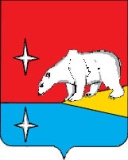 ГЛАВАГОРОДСКОГО ОКРУГА ЭГВЕКИНОТП О С Т А Н О В Л Е Н И ЕОб утверждении Положения о  проведении аттестации руководителей муниципальных унитарных предприятий городского округа ЭгвекинотВ целях повышения эффективности экономической деятельности муниципальных унитарных предприятий городского округа Эгвекинот, руководствуясь Трудовым кодексом Российской Федерации, статьей 21 Федерального закона от 14 ноября 2002 года № 161-ФЗ «О государственных и муниципальных унитарных предприятиях», Уставом городского округа Эгвекинот,П О С Т А Н О В Л Я Ю:Утвердить прилагаемое Положение о  проведении аттестации руководителей муниципальных унитарных предприятий городского округа Эгвекинот.Настоящее постановление подлежит обнародованию в местах, определенных Уставом городского округа Эгвекинот, размещению на официальном сайте Администрации городского округа Эгвекинот в информационно-телекоммуникационной сети «Интернет» и вступает в силу со дня его обнародования.Контроль исполнения настоящего постановления возложить на заместителя Главы Администрации  – начальника Управления финансов, экономики и имущественных отношений городского округа Эгвекинот Шпак А.В.                                                                                                                                     Р.В. КоркишкоУтвержденопостановлением  Главы            	городского округа Эгвекинот от 3 октября 2018 года  № 94 -пг 
Положениео проведении аттестации руководителей муниципальных унитарных предприятий городского округа ЭгвекинотОбщие положенияНастоящее Положение устанавливает порядок проведения аттестации руководителей муниципальных унитарных предприятий  городского округа Эгвекинот (далее - предприятие).Целями аттестации руководителя предприятия являются:- объективная оценка деятельности руководителя предприятия и определение его соответствия занимаемой должности;- оказание содействия в повышении эффективности работы предприятий;- стимулирование профессионального роста руководителя предприятия.Аттестации не подлежат руководители предприятий:- проработавшие в занимаемой должности менее  одного года;- беременные.Руководители предприятий, находящиеся в отпуске по уходу за ребенком, подлежат аттестации не ранее чем через год после выхода на работу.Аттестационная комиссия вправе рассматривать предложения Главы Администрации городского округа Эгвекинот о прекращении трудового договора с руководителем предприятия по пункту 2 статьи 278 Трудового кодекса Российской Федерации и по результатам рассмотрения вправе отказать или одобрить данное  предложение.Состав и формирование аттестационной комиссииДля проведения аттестации руководителей предприятий создается аттестационная комиссия, состав которой утверждается постановлением Администрации городского округа Эгвекинот.Аттестационная комиссия состоит из председателя, заместителя председателя, секретаря и членов комиссии, при этом общее число членов комиссии должно быть не менее семи человек. Все члены аттестационной комиссии при принятии решений обладают равными правами.Организация проведения аттестации руководителя предприятияАттестация руководителя предприятия проводится один раз в три года.Если по истечении одного года с руководителем предприятия был заключен трудовой договор на  новый срок, то в аттестационный период данного руководителя включаются  периоды  работы в занимаемой должности, предшествующие дате заключения трудового  договора на новый срок.Для проведения аттестации руководителя предприятия издаются следующие муниципальные правовые акты Администрации городского округа Эгвекинот:-  о составе аттестационной комиссии;- о графике проведения аттестации;- о списке руководителей, подлежащих аттестации;- о предоставлении документов, необходимых для работы аттестационной комиссии, в том числе информации о финансовом состоянии предприятия, о непогашенных дисциплинарных взысканиях к аттестуемому руководителю, отзыв об исполнении подлежащим аттестации руководителем своих должностных обязанностей.График проведения аттестации доводится до сведения каждого аттестуемого руководителя предприятия под роспись не менее чем за месяц до начала аттестации.В графике проведения аттестации указываются: - наименование предприятия;- дата, время и место проведения аттестации;- дата представления в аттестационную комиссию документов с указанием ответственных за их предоставление.На каждого аттестуемого в аттестационную комиссию не позднее чем за две недели до начала аттестации заместителем Главы Администрации – начальником Управления промышленной и сельскохозяйственной политики Администрации городского округа Эгвекинот направляется отзыв (с подписью об ознакомлении подлежащим аттестации руководителем предприятия) об исполнении руководителем  предприятия должностных обязанностей за аттестационный период, составленный по форме согласно приложению 1 к настоящему Положению.Аттестуемый руководитель предприятия вправе предоставить в аттестационную комиссию дополнительные сведения о своей профессиональной деятельности за указанный период, а также заявление о своем несогласии с представленным отзывом не менее чем за  неделю до проведения аттестации.Порядок проведения аттестации руководителя предприятияАттестация руководителя предприятия проводится на заседании аттестационной комиссии в присутствии аттестуемого руководителя предприятия. В случае неявки руководителя предприятия на заседание комиссии без уважительной причины или отказа его от аттестации, руководитель предприятия привлекается к дисциплинарной ответственности в соответствии с действующим законодательством, а аттестация переносится на более поздний срок.Аттестация руководителя предприятия проводится в форме собеседования по вопросам, касающимся профессиональной деятельности руководителя предприятия.Собеседование включает в себя:- ознакомление членов комиссии с отзывом об уровне знаний, навыков и умений (профессиональном уровне) руководителя предприятия;- сообщение (доклад) аттестуемого руководителя предприятия о его профессиональной деятельности, выполняемых должностных обязанностях;- обсуждение сообщения (доклада) аттестуемого в формате «вопрос-ответ», в ходе которого аттестуемому могут быть заданы иные вопросы, связанные с основной деятельностью предприятия.Профессиональная деятельность руководителя предприятия оценивается на основе:- определения его соответствия квалификационным требованиям, установленным Единым квалификационным справочником должностей руководителей, специалистов и служащих;- показателей эффективности финансово-хозяйственной деятельности предприятия;-знания руководителем предприятия основ гражданского, налогового, трудового законодательства, правил и норм по охране труда и экологической безопасности, принципов противодействия коррупции;- профессиональных знаний и опыта работы руководителя предприятия, его организаторских способностей, выполнения обязательств, установленных федеральным законодательством и законодательством Чукотского автономного округа.Обсуждение профессиональных и личностных качеств руководителя предприятия применительно к его профессиональной деятельности должно быть объективным и корректным по форме.Заседание аттестационной комиссии считается правомочным, если на нем присутствует не менее половины ее членов.Решение аттестационной комиссии принимается в отсутствие аттестуемого руководителя предприятия открытым голосованием простым большинством голосов присутствующих на заседании членов аттестационной комиссии. При равенстве голосов принимается решение о соответствии руководителя занимаемой должности.Результаты аттестации руководителя предприятияПо результатам аттестации в отношении руководителя предприятия аттестационной комиссией выносится одно из следующих решений:- соответствует занимаемой должности;- не соответствует занимаемой должности.Аттестационная комиссия может давать рекомендации о поощрении руководителя предприятия за достигнутые им успехи в работе, а в случае необходимости – рекомендации об улучшении деятельности аттестуемого, о направлении аттестуемого на повышение квалификации.Результаты аттестации сообщаются аттестованному руководителю предприятия непосредственно после подведения итогов голосования. Руководитель предприятия знакомится под роспись с аттестационным листом, составленным по форме согласно приложению 2 к настоящему Положению.Результаты аттестации заносятся в аттестационный лист руководителя предприятия. Аттестационный лист подписывается  всеми членами аттестационной комиссии, присутствовавшими на заседании.Секретарь аттестационной комиссии ведет протокол заседания аттестационной комиссии, в который вносятся данные:- о времени и месте проведения аттестации;- о присутствующих на заседаниях членах аттестационной комиссии; причинах отсутствия членов комиссии;- о принятых решениях аттестационной комиссии;- о результатах голосования.Протокол заседания  аттестационной комиссии подписывается председателем и секретарем аттестационной комиссии. Протокол заседания аттестационной комиссии, аттестационный лист и отзыв руководителя приобщаются к личному делу руководителя предприятия.Материалы аттестации руководителя предприятия представляются его работодателю не позднее семи дней после проведения аттестации.По результатам аттестации работодатель может принять решение о поощрении руководителя предприятия за достигнутые  им успехи в работе.В случае принятия решения аттестационной комиссией о несоответствии руководителя предприятия замещаемой должности, работодатель вправе принять решение в срок не более одного месяца со дня аттестации о переводе руководителя предприятия, с его согласия, на другую нижестоящую должность на том же предприятии. В случае несогласия руководителя предприятия с понижением в должности или невозможности перевода руководителя предприятия, с его согласия, на другую должность, работодатель вправе в срок не более одного месяца со дня аттестации уволить руководителя предприятия в связи с несоответствием замещаемой должности вследствие недостаточной квалификации, подтвержденной результатами аттестации. Время болезни и ежегодного оплачиваемого отпуска руководителя предприятия в указанный срок не засчитывается.Руководитель предприятия вправе обжаловать результаты аттестации в соответствии с федеральным законодательством.                                                                                                       Приложение 1
                                                                                  к Положению о порядке проведенияаттестации руководителей муниципальныхунитарных предприятий городскогоокруга ЭгвекинотОтзыв об уровне знаний, навыков и умений (профессиональном уровне) руководителя муниципального унитарного предприятияФамилия, имя, отчество _______________.Дата назначения руководителя на должность ____________________.Образование_________________________________________________________________________________________________________________________________________.                                                 (когда и какое учебное заведение окончил)Перечень основных  вопросов (документов), в решении (разработке) которых руководитель  предприятия принимал участие _________________________________________________________________________________________________________________.Мотивированная оценка  профессиональных, личностных качеств и результатов профессиональной деятельности руководителя предприятия _____________________________________________________________________________________________________.
Заместитель Главы Администрации  – начальник Управления промышленной и сельскохозяйственной политики Администрации городского округа Эгвекинот         ____________ ___________________                                                                                                 подпись                       ФИОС отзывом ознакомлен (а):____________________             __________подпись руководителя                      дата                                                                                                   Приложение 2
                                                                                  к Положению о порядке проведенияаттестации руководителей муниципальныхунитарных предприятий городскогоокруга ЭгвекинотАттестационный лист руководителя муниципального унитарного предприятия1. Фамилия, имя, отчество _____________________________________________.
2. Год, число и месяц рождения ________________________________________.
3. Сведения о профессиональном образовании, наличии ученой степени, ученого звания ____________________________________________________________________________.
             (когда и какое учебное заведение окончил, специальность и квалификация по                                          образованию, ученая степень, учебное заведение)
4. Сведения о профессиональной переподготовке, повышении квалификации или стажировке _________________________________________________________________.                   (документы о профессиональной переподготовке, повышении квалификации                                                                           или стажировке)
5. Дата   назначения    на    должность    руководителя    муниципального    унитарного предприятия___________.
6. Стаж на управленческих должностях ________________.
7. Общий трудовой стаж _____________________________.
8. Вопросы руководителю муниципального унитарного предприятия и краткие ответы на них_____________________________________________________________________________________________________________________________________________________.
9. Замечания и предложения, высказанные аттестационной комиссией____________________________________________________________________________________________.
10. Предложения, высказанные руководителем муниципального унитарного предприятия ________________________________________________________________.
11. Оценка знаний, навыков и умений (профессионального уровня) руководителя муниципального унитарного предприятия по результатам проведения аттестации__________________________________________________________________.
12. Количественный состав аттестационной комиссии _____ чел.
На заседании присутствовало _____ членов аттестационной комиссии.Количество голосов "за" _____, "против" _____.
13. Примечание.
Председатель аттестационной комиссии ______________ _____________________
                                                                              (подпись)          (расшифровка)
Заместитель председателя  аттестационной комиссии ______________ _____________________
       (подпись)           (расшифровка)
Секретарь аттестационной комиссии ______________ _____________________
                                                                          (подпись)               (расшифровка)

Члены  аттестационной комиссии ______________ _____________________
                                                                     (подпись)          (расшифровка)Дата проведения аттестации ____________________________

С аттестационным листом ознакомлен: ______________________
                                                                     (подпись аттестуемого)
                                                  М.П.от  3 октября 2018 года№ 94 - пгп. Эгвекинот